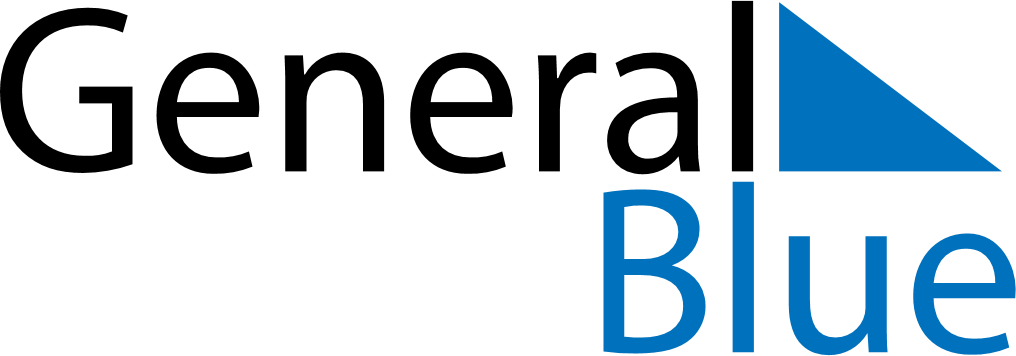 February 2030February 2030February 2030February 2030February 2030February 2030ChinaChinaChinaChinaChinaChinaSundayMondayTuesdayWednesdayThursdayFridaySaturday12Spring Festival3456789Spring FestivalSpring Festival10111213141516171819202122232425262728NOTES